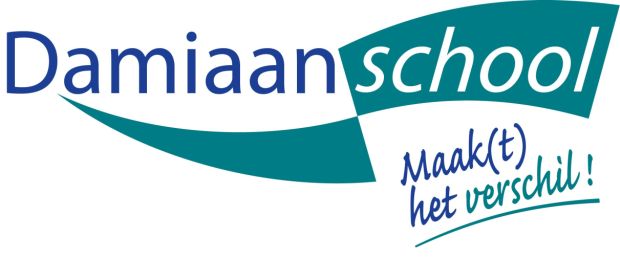 Protocol Dyslexie              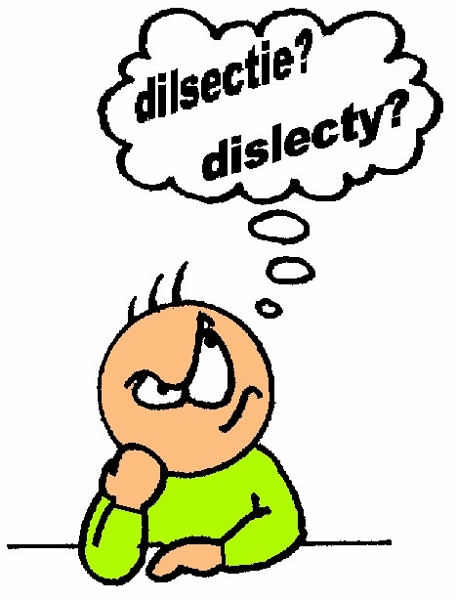 DamiaanschoolZeistInhoud:Inleiding  											3                                                                                    Definitie Dyslexie										3Oorzaak Dyslexie										3Leren lezen en spellen op de Damiaanschool/ Interventies				4Signaleren van Dyslexie									4Diagnose en behandeling van EED (Ernstige Enkelvoudige Dyslexie)		5Na de behandeling										6Dispenserende en compenserende maatregelen en digitale hulpmiddelen	6Bijlage 1	Kenmerkenlijst mogelijke dyslexie					7Bijlage 2	Dyslexie afsprakenkaart							10Bijlage 3       Criteria voor het leerlingdossier EED					11Bijlage 4  Factsheet 1 Samenwerkingsverband ZOUT/ Route ondersteuning intern. Bijlage 5  Factsheet 2 Samenwerkingsverband ZOUT/ Route ondersteuning extern.Bijlage 6  Format leerlingdossier EEDInleiding.Lezen en taal zijn de basis voor ál het leren. Het is van groot belang voor de leerling dat deze specifieke leerstoornis snel herkend wordt, dat de juiste stappen genomen worden en dat de leerling de juiste hulp krijgt. De Damiaanschool maakt gebruik van de richtlijnen aanpak dyslexie binnen samenwerkingsverband ZOUT(Zuid-Oost Utrecht).Definitie:Dyslexie is een specifieke leerstoornis die zich kenmerkt door een hardnekkig probleem in het aanleren van accuraat en vlot lezen en/of spellen op woordniveau dat niet het gevolg is van omgevingsfactoren en/of een lichamelijke, neurologische of algemene verstandelijke beperking. (Stichting Dyslexie Nederland)Met dyslexie worden lees- en spellingproblemen bedoeld, dus problemen bij het lezen en bij het opschrijven van woorden. Meestal gaan de lees- en spellingproblemen samen, maar ze kunnen ook apart bestaan. Het kan bijvoorbeeld zo zijn dat een kind met dyslexie redelijk spelt, maar veel moeite heeft met lezen. Andersom kan ook.Niet alle leesproblemen worden veroorzaakt door dyslexie. Pas wanneer duidelijk is dat het onderwijs van goede kwaliteit is en extra begeleiding volgens een planmatige aanpak geen resultaat heeft, kan van dyslexie sprake zijn. Bij dyslexie moet er dus sprake zijn van hardnekkigheid.Bij dyslexie komt de teken-klankkoppeling moeizaam op gang. Kinderen met dyslexie doen er veel langer over voordat ze alle letters kennen en deze tot woorden kunnen vormen. Ook het foutloos leren opschrijven van woorden kost hen meer tijd. Zij moeten dan ook veel meer oefenen dan kinderen zonder dyslexie. Dyslexie is een stoornis in het technisch leren lezen, maar geen stoornis in het begrijpend lezen. Het begrijpend lezen kan wel worden belemmerd als het technisch lezen veel aandacht en energie vraagt, zoals bij een kind met dyslexie het geval is.  Bijna alle kinderen met dyslexie leren uiteindelijk wel lezen, maar blijven dat trager doen, moeten er meer energie in steken en zijn sneller afgeleid dan de gemiddelde lezer. Oorzaak:De precieze oorzaak van dyslexie is nog niet helemaal bekend, maar moet worden gezocht in de hersenen. Het lijkt erop dat het hersengebied waar klanken aan schrifttekens worden gekoppeld (en andersom) zwak is aangelegd of moeilijk bereikbaar is. De aangeleerde teken-klankkoppeling wordt daardoor onvolledig of incorrect in de hersenen verwerkt en minder goed in het geheugen opgeslagen. Dit wordt een specifiek fonologisch verwerkingsprobleem genoemd. Het gevolg is dat de aangeleerde, en dus als bekend veronderstelde, klankcodes moeilijker uit het geheugen zijn te halen dan bij mensen zonder dyslexie. Lezen kost voor een dyslect ook meer energie dan bij de gemiddelde lezer.Hoe het nu komt dat de koppeling tussen klanken en schrifttekens bij mensen met dyslexie moeizaam verloopt, is nog niet helemaal duidelijk. Een genetische aanleg die een vroege verstoring in de hersenontwikkeling veroorzaakt, wordt verondersteld. Bij dyslexie speelt een erfelijke factor mee, het komt in sommige families meer voor dan in andere families.Dyslexie is niet bij ieder kind hetzelfde. Het kan variëren in de manier waarop het tot uiting komt, in de ernst van de stoornis, in achterliggende problemen en bijkomende stoornissen. Bij dyslexie gaat het uitsluitend om de lees- en spellingproblemen. Heeft een kind nog andere problemen, bijvoorbeeld een aandachtstekortstoornis dan is het belangrijk dat dit wordt onderkend. Elke stoornis heeft een eigen aanpak nodig. Voor dyslexie is deze gericht op lees- en spellingtaken.Leren lezen en spellen op De Damiaanschool / interventiesGoed leesonderwijs heeft op De Damiaanschool de hoogste prioriteit. We halen expertise binnen de school om ons leesonderwijs te optimaliseren.Een project opbrengstgericht werken op het gebied van lezen in  samenwerking met de Hogeschool Utrecht. De Bieb op school. In samenwerking met de Openbare Bibliotheek Zeist.Via het digitale registratieprogramma BOSOS registreren de kleuterleerkrachten onder meer de mondelinge taalontwikkeling, beginnende geletterdheid, beginnende gecijferdheid  en het logisch denken. Als we denken aan dyslexie bij kleuters, dan nemen wij (een deel van) de CPS-toets beginnende geletterdheid af.In groep 3 wordt gewerkt met de methode Veilig leren lezen (Centrum) en Lijn Drie (Kerckebosch) en leren de kinderen goed geautomatiseerd technisch lezen. Kinderen worden gevolgd in hun leesproces in groep 3. Kinderen die opvallen door een leesachterstand, krijgen extra leestijd in de klas met de onderwijsassistente na de herfstsignaleringstoets en extra instructie spelling in de groep. Ook wordt er aan ouders gevraagd minimaal drie keer per week te lezen met hun kind. Dit wordt zo vroeg mogelijk in het schooljaar ingezet om grotere achterstanden te voorkomen. In de zomervakantie wordt aan ouders gevraagd Vos en Haas te blijven lezen om een dip te voorkomen bij leerlingen die Eind-3 niet beheersen.Vanaf groep 4 starten de groepen dagelijks met een half uur lezen.  De leerkrachten gebruiken de richtlijnen van het LIST-project t.a.v. hardop lezen, tutorlezen, duolezen stillezen en Ralfi-lezen, en tips van De Bieb op school t.a.v. boekpromotie.                            Leerlingen uit hogere groepen lezen met leerlingen uit lagere groepen.Blijft een leerling achter met spelling, dan wordt naast verlengde instructie zo mogelijk in kleine groepjes extra spellingles aangeboden door de onderwijsassistent.Signaleren van dyslexieBlijven de lees- en spellingachterstanden, ondanks de interventies, alsnog bestaan, dan kan er mogelijk sprake zijn van dyslexie. Om leerkrachten te helpen dyslexie te herkennen is een kenmerkenlijst opgesteld (bijlage 2). De leerkracht houdt nauwkeurig observaties, resultaten en handelingsplannen bij in Parnassys.             Het kind wordt vervolgens met de intern begeleider besproken. Als een leerkracht en intern begeleider vermoeden dat een kind dyslexie heeft, wordt er een leerlingdossier opgebouwd. In dit zogenoemde leerlingdossier staat omschreven wat de achterstand van de leerling inhoudt, wat er door school aan begeleiding is geboden om deze achterstand te verkleinen en wordt een overzicht van de toetsresultaten bijgevoegd. Het is belangrijk dat hardnekkigheid van de lees- en spellingproblemen wordt aangetoond. Daarmee wordt bedoeld dat, ondanks goed onderwijs en extra geboden hulp gedurende een half jaar, de problemen blijven bestaan. Zie Factsheet EED fase 1 en fase 2 (Bijlage 5 en 6)Diagnose  en behandeling van Ernstige Enkelvoudige Dyslexie (EED)Dyslexie bestaat in verschillende varianten. Er zijn milde varianten van dyslexie en er bestaan meer ernstige varianten. Slechts een kleine groep van alle dyslectische kinderen voldoet aan de criteria voor ernstige, enkelvoudige dyslexie (EED). Slechts deze, dus de meest ernstige vorm van dyslexie, waarbij dyslexie de primaire stoornis is (enkelvoudig, er mag dus geen sprake zijn van andere stoornissen), komt voor een door de gemeente vergoed onderzoek en een vergoed behandeltraject in aanmerking. De Damiaanschool heeft goede contacten met bureau Opdidakt in Zeist (www.opdidakt.nl) en onze kinderen worden, bij een vermoeden van ernstige, enkelvoudige dyslexie meestal door dit bureau onderzocht. De criteria om voor een vergoed onderzoek in aanmerking te komen, staan in bijlage 4.Wanneer een mildere vorm van dyslexie bij een kind wordt vermoed, is onderzoek uiteraard ook mogelijk. Dit onderzoek dient door ouders zelf te worden georganiseerd en gefinancierd. Ook bij een mildere variant van dyslexie wordt een dyslexieverklaring verstrekt en is behandeling, gefinancierd door ouders, mogelijk.Het traject van een vergoede dyslexiebehandeling wanneer EED is vastgesteld? Uw kind heeft dan recht op vergoede dyslexiebehandeling. Hoe ziet dat er in de praktijk uit?Het kind krijgt 40 tot 60 keer wekelijks een individuele behandeling van 45 minuten door een dyslexie-behandelaar vanuit bureau Opdidakt. Behandeling vindt plaats op school.Het kind krijgt een dyslexiemap waaruit gewerkt wordt.De eerste drie behandelingen worden besteed aan psycho-educatie. Aan het kind wordt uitgelegd wat dyslexie is en worden zijn of haar kwaliteiten besproken.Er wordt een behandelplan opgesteld. Hierin staan de leerdoelen en praktische afspraken beschreven. Het behandelplan wordt regelmatig, rond iedere 12 weken, geëvalueerd en bijgesteld.Ouders dienen thuis 6x per week met hun kind te lezen en 2x per week met hun kind thuis te spellen.Aan het eind van iedere termijn (12 weken) neemt de behandelaar verschillende toetsen af om de tussentijdse vorderingen van het kind in kaart te brengen. De resultaten worden besproken met de ouders en de school krijgt een verslag.Het kind krijgt een dyslexieverklaring.Het kind krijgt een dyslexie-afsprakenkaart. Na de behandelingNa 40 tot 60 behandelingen stopt de dyslexietraining. Het is hierbij belangrijk te realiseren dat dyslexie een blijvende stoornis is en dat leerkrachten en ouders het kind blijven stimuleren veel te lezen. Om zelfstandig met leesmateriaal te leren omgaan, zullen dyslectische kinderen vrijwel altijd blijvend hulp en ondersteuning nodig hebben.Vanaf groep 5 komen dyslectische kinderen voor dispenserende en compenserende maatregelen en digitale ondersteuningsmiddelen in aanmerking. Hoe ziet deze hulp er concreet uit? Kinderen krijgen een dyslexie-afsprakenkaart (Bijlage 2).  Aan de hand van deze afsprakenkaart, worden er met het kind afspraken gemaakt over wat hij of zij prettig vindt aan maatregelen en ondersteuningsmiddelen. De Damiaanschool maakt gebruik van Text-aid van Readspeaker,(www.textaid-dyslexiesoftware.nl ) voor de leerlingen die hier baat bij hebben. De school schaft de benodigde digitale werkboeken aan en maakt een account aan voor de leerling. De leerling kan text-aid gebruiken op de schoolcomputer of thuis. Sommige ouders schaffen een eigen laptop aan voor hun kind. Een type-cursus raden we aan.         Op het voortgezet onderwijs kan de leerling Text-aid blijven gebruiken, maar moet dan wel een eigen licentie aanschaffen. Al met al besteedt De Damiaanschool blijvend aandacht aan de specifieke problemen van dyslectische kinderen, zodat het kind zoveel mogelijk zelfstandig leert omgaan met zijn of haar lees- en spellingproblemen.Bijlage 1Kenmerkenlijst mogelijke dyslexieAlgemeenLees- en of spellingproblemen zitten in de familieDe vroege ontwikkelinglanger blijven hangen in ‘krompraten’later gaan praten (vanaf 2 à 3 jaar)eigen taaltje ontwikkelenslecht verstaanbaar spreken, matige articulatieGroep 1, 2geheugen (onthouden van opdrachten, versjes leren)moeite hebben met verstaan in de aanwezigheid van achtergrondgeluidwoorden die op elkaar lijken door elkaar haleniemand die snel spreekt moeilijk verstaanmoeite hebben met verbale opdrachtenhardnekkige uitspraakfoutenmoeite hebben met het nazeggen van lange en nonsens woordenmoeite hebben met het snel benoemen van kleurennamen, cijfers, eenvoudige objectenmoeilijk klanken kunnen onderscheidenzeer weinig of geen letters kennenzeer weinig tot geen pogingen ondernemen om tot schrijven te komen, te schrijven (bijv. eigen naam)Groep 3, 4, 5Kenmerken algemeenmatig fonemisch bewustzijn (m.n. auditieve analyse)weinig belangstelling voor of zin in lezen, schrijven, taalproblemen met taalstructuur-oefeningen in taalmethode, bijvoorbeeld zinnen maken of veranderenbij zwakke taalvorderingen wel goede rekenprestaties: rekenbegrip goed, automatiseren en/of tafels tot 10 leren matigzwakke concentratie in de klas, vooral bij het verwerken van talige informatie, bijvoorbeeld uitleg door de leerkrachtvergeetachtig, ‘slordig’ in de klaskomt jonger overwisselende leerhoudingen, ‘goede dagen – slechte dagen’bij spontaan spreken nog grammaticale fouten of zinsbouwproblemenkan iets niet goed samenhangend uitleggen; woordvindingsproblemenspreekt met weinig intonatie; zwakke articulatiezwakke tijdsoriëntatieKenmerken lezeneerst traag, spellend lezen; in later stadium neiging tot radend lezenhaperend lezen en veel herstellen vanuit contextmoeite met korte taalstructuur-woorden (functiewoordjes) zoals: de, want, maar, watsoms onnatuurlijk of monotoon lezenna langere tijd steeds meer fouten en moeizaam lezenzwakke articulatie, matige mondmotorieknavertellen van het gelezene is goedbij redelijk technisch leesniveau is het begrijpend lezen voldoendeKenmerken spellenvooral veel fouten; van allerlei aardproblemen met korte/lange klanken (o-oo, a-aa, e-ee)bij klankzuivere woorden klanken (letters) weglaten, met name klinkersproblemen met discriminatie u-ui-eu-uuproblemen met de stomme e-klankproblemen met klankposities (klankvolgorde)samengestelde woorden los opschrijvenlosse woorden aan elkaar schrijvensoms woordverminkingenschrijft woorden ene keer goed, andere keer fout en weer andere keer op weer een andere manier foutGroep 6, 7 en 8Kenmerken algemeengeen zin in lezen en ‘boeken’taalstructuur-oefeningen in taalmethode kunnen problemen opleverenmatige concentratie, vooral bij de taalvakkenwisselende leerhouding (goede dagen, slechte dagen); tegen het einde van het schooljaar duidelijk vermoeidna vakantie moeilijk op gang komen op schoollangzaam met schriftelijke verwerking van leerstofbij zwakke taalvorderingen rekenen voldoende tot goed; soms mindere prestaties op hoofdrekenenbelangstelling voor zaakvakken, zoals geschiedenis en biologie, maar (schriftelijke) verwerking en huiswerk leren moeizaamkan iets niet goed samenhangend uitleggen; woordvindingsproblemenKenmerken lezenveel radend lezen en herstellen vanuit contexttaalstructuur-woordjes (functiewoordjes) worden minder vlot gelezen dan woorden met concrete inhoudbij leestoetsen op woordniveau nog zwakke prestatiesoms onnatuurlijk, niet dynamisch/melodisch lezenmatige articulatieinhoud van een verhaal wordt wel onthoudenbegrijpend lezen is voldoende, maar meer tijd nodigKenmerken spellennog steeds moeite met correct schrijven van klankzuivere woorden (luisterwoorden): een klank of een gedeelte van een woord weglaten, kort/lang-problemen, vergissingen met klinkers en dergelijkerelatief meer problemen met spellingregels, met name rondom de open en gesloten lettergreepsamengestelde woorden los schrijvenwoordverminkingenhet leren van woordpakketten en dergelijke (woorden vanuit de spellingmethode) lukt wel, maar bij spontaan schrijven (bijvoorbeeld een opstel) veel foutensnel, klakkeloos opschrijven; geen reflectiehet woordbeeld van moeilijke woorden op groep 7/8-niveau (bijvoorbeeld leenwoorden) komt moeizaam tot standschrijft woorden ene keer goed, andere keer fout en weer andere keer op weer een andere manier fout                        Bijlage 2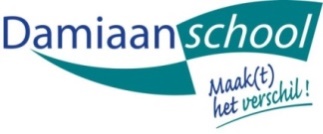               Dyslexie afsprakenkaart van …………………uit groep………Datum:Ik heb Dyslexie. Ik heb met de juf/meester afspraken gemaakt over waar ik behoefte aan heb. De rondjes die aangekruist zijn gelden voor mij.Ik wil een vergrote versie van de toetsenIk wil meer tijd om mijn toetsen te makenIk wil mijn toetsen op een geel papierIk wil geen onverwachte leesbeurt in de groep krijgenIk wil  de IEP toetsen met behulp van een chromebook makenIk wil dat de leerkracht mijn werk nakijktIk wil gebruik maken van een tafelkaart (als de leerkracht dit goed vindt)0	Ik wil gebruik maken van een rekenmachine bij sommen die niet met hoofdrekenen te maken hebben (vanaf groep 6)Ik wil een spelling-regelkaart gebruiken bij alle toetsenIk wil gebruik maken van Text-aid en spreek met de leerkracht af voor welke vakken ik hiervan gebruik maakHandtekening leerling                              Handtekening leerkracht Bijlage 3Criteria voor het leerlingdossier ernstige, enkelvoudige dyslexie (EED)Het leerlingdossier wordt beoordeeld op de onderdelen achterstand, hardnekkigheid en enkelvoudigheid. Deze onderdelen moeten alle drie aan de orde zijn, voordat er sprake is van een vermoeden van EED. Hieronder volgt per onderdeel een korte toelichting op de beoordeling. (IEPDe resultaten van IEP technisch lezen kun je vergelijken met de AVI-niveaus. Helaas zijn de resultaten van DMT-toetsen nog nodig om een dyslexie-onderzoek te kunnen aanvragen. Nu de toetsen van IEP zijn goedgekeurd door de Expertgroep toetsen PO, zijn we in gesprek met de dyslexie-zorgverleners om ook IEP te erkennen. Pak voorlopig de CITO DMT-map erbij voor leerlingen die mogelijk in aanmerking gaan komen voor een dyslexie-onderzoek.Tip! Voor de dyslexieaanvraag dien je drie keer een achterstand aan te kunnen tonen met DMT. Start daarom in groep 3 voor alle leerlingen met DMT, zo maak je alvast een start met het dossier. Vanaf leerjaar 4 kun je DMT voor sommige leerlingen wellicht al achterwege laten.)1. Achterstand Tijdens 3 opeenvolgende meetmomenten heeft de leerling E-scores of V- (V-min) scores op de DMT leeskaarten 1+2+3. óf De resultaten voor spelling worden vergeleken met klasgenoten. Drie opeenvolgende meetmomenten kunnen zijn: a. 3 hoofdmeetmomenten (jan/juni) b. 1 hoofdmeetmoment (jan/juni) - 1 tussenmeting (april/oktober) - 1 hoofdmeetmoment (jan/juni) c. 1 hoofdmeetmoment (jan/juni) - 1 hoofdmeetmoment (jan/juni) - 1 tussenmeting (april/oktober), mits er tussen het tweede hoofdmeetmoment en de tussenmeting een periode van 10-12 weken extra begeleiding gerealiseerd is. Voor de beoordeling van het leerlingdossier is een tussenmeting toegestaan: a. als er sprake is van een erfelijke aanleg voor dyslexie, of b. als er bij de eerste hoofdmeting sprake is van een ernstige achterstand met sterke signalen van forse lees- en spellingproblematiek. De dossierbeoordelaar/hoofdbehandelaar beslist of aan deze voorwaarden is voldaan. (bron: Leidraad ‘Van onderwijs naar zorg: doorverwijzen bij een vermoeden van dyslexie in het kader van de vergoedingsregeling’) 2. Hardnekkigheid Voor het aantonen van de didactische resistentie (hardnekkigheid) worden de effecten van de gepleegde interventies beoordeeld. De interventies moeten zijn beschreven in een handelingsplan. Een leerling moet gedurende minimaal twee periodes van 10-12 weken gerichte begeleiding voor lezen en/of spelling hebben ontvangen. Wanneer tijdens het eerste meetmoment uitval wordt geconstateerd, dient het onderwijsaanbod 60 minuten per week, gedurende 10-12 weken te worden geïntensiveerd. De intensivering bestaat uit extra instructie en begeleide oefening, waarbij gebruik wordt gemaakt van aanvullende materialen uit de eigen lees- en spellingmethode. Bij het schema dient opgemerkt te worden dat bij ongeveer 7 procent van de leerlingen dyslexie wordt vastgesteld middels psychodiagnostisch onderzoek (stap 7) en dat 4 procent een gespecialiseerde behandeling zal krijgen (stap 8). Dit zijn de leerlingen met een EED-diagnose. Figuur 1: Continuüm van Zorg Als een leerling uitvalt bij het leesonderwijs en er ontstaat een vermoeden van dyslexie (EED), dient er op school extra ondersteuning te worden geboden op ondersteuningsniveau 2 en 3. Immers hardnekkigheid blijkt als er extra planmatige en intensieve didactische maatregelen zijn geboden en nauwelijks tot resultaat leiden. Er is zodoende sprake van gestapelde ondersteuning; de ondersteuning op niveau 2 blijft doorgaan wanneer deze ook op niveau 3 wordt geboden.Opdidakt B.V. | 073 640 50 00 | info@opdidakt.nl | www.opdidakt.nl Als de leerling bij het tweede meetmoment nog steeds uitval laat zien, volgt er een extra intensieve en systematische aanpak door het inzetten van een specifieke interventie van 60 minuten per week, gedurende 10-12 weken. Deze intensivering vindt individueel of in een klein groepje plaats en is een doelgerichte begeleiding, gericht op de hiaten in de lees- en spellingvaardigheden van de leerling. Aan deze begeleiding dient een foutenanalyse ten grondslag te liggen. Voor deze specifieke interventie moet gebruik worden gemaakt van remediërende programma’s of methodieken voor lezen en spellen. Als bij de evaluatie na het derde meetmoment blijkt dat de resultaten op de lees- en spellingtoetsen zeer zwak zijn, kan worden geconcludeerd dat er sprake is van hardnekkigheid. Handelingsplan Bij de beoordeling van het handelingsplan wordt gekeken naar:  extra instructie  ingezette methodieken  hoeveelheid extra tijd  individuele afstemming (ook als het in een groepsplan vermeld staat)  evaluatie en bijstellen van de plannen In het handelingsplan moet zijn opgenomen:  het aantal momenten per week (≥ 3x)  de tijd per week (≥ 60 minuten)  wie de begeleiding verzorgt (dit moet een professional zijn, niet een andere leerling    of ouder)  de effecten van de geboden begeleiding (deze mogen niet meer dan zeer gering     zijn) 3. Enkelvoudigheid Als er sprake is van co-morbiditeit of als hier een vermoeden van is, wordt beoordeeld of deze belemmerend lijkt te zijn voor de behandeling. Het is van belang dat in het leerlingdossier aangetoond wordt, dat er op school geen belemmeringen in het begeleiden van de leerling geconstateerd worden of dat de gedragskenmerken van de stoornis onder controle zijn. Voor alle genoemde punten geldt dat het aan de hoofdbehandelaar is om te bepalen of aan de eisen is voldaan. Het is van belang dat een school duidelijk en onderbouwd beargumenteert waarom wordt gedacht aan een ernstige en hardnekkige achterstand en aan een enkelvoudige problematiek. Het leerlingdossier wordt getekend door de directeur van de school.Zorgniveau:Stap:Niveau 1. Goed lees-en spellingonderwijs in  klassenverband1. kwaliteit instructiegedrag en       klassenmanagement2. Juist gebruik van effectieve methodes3. Gebruik leerlingvolgsysteemNiveau 2. (Minimaal 10-12 weken)Extra zorg in de groepssituatie door de leerkracht (zwakste 25% van de LL)eventueel onderwijsassistent of leesspecialist4. Vaststellen potentiële uitvallers en voldoende differentiatie in de groep. Aanbod voor zwakke lezers.5. Vaststellen leerlingen met ernstige lees/spellingproblemen, instructie 1:1 of in kleine groepjes.Niveau 3. (Minimaal 10-12 weken 60 minuten per week)Specifieke interventies uitgevoerd en/of ondersteund door  de RT`er (zorgspecialist) in de school (zwakste 10% van de LL)6. Vaststellen leerlingen met ernstige lees/spellingproblemen, aanbod 1:1 of in kleine groepjes door RT`er. 7. Vaststellen van achterstand én hardnekkigheid; vermoeden dyslexie.Diagnostiek en behandeling in het zorginstituut ( zwakste 4% van de LL)Opdidakt/ RID etc. 8. Vaststellen van dyslexie (psychodiagnostisch onderzoek)9. Gespecialiseerde behandeling. 